Name: _____________________________________       Date:____________________          Period: ____________Latitude and LongitudeDirections:   For each question below, fill in the blank with the letter that corresponds to the latitude and longitude coordinates that have been given. Use the map located on the back of this worksheet to find your answer. 1. 20º South, 20º East:     __________Top of Form2. 20º South, 100º East :      ___________Top of Form 3. 20º North, 40º East :      __________Top of Form     4. 60º South, 40º West :      __________Top of Form     5. 10º South, 40º West :      ___________      6. 0º, 140º West :      __________Top of Form7. 40º North, 100º West :      __________     8. 80º North, 0º :      _________Top of Form9. 40º North, 60º East :      _________Top of Form10. 50º North, 120º East :      __________      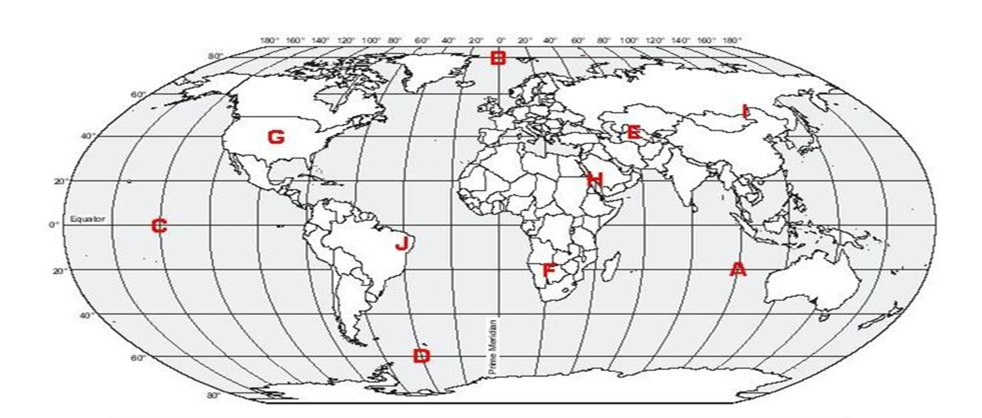 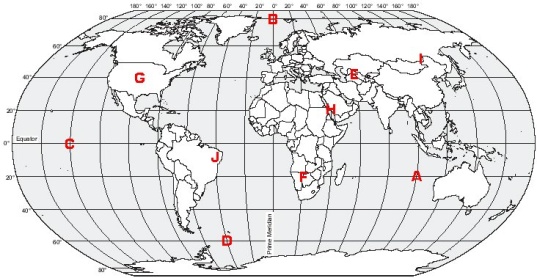 